ПРАВИТЕЛЬСТВО РЕСПУБЛИКИ БУРЯТИЯПОСТАНОВЛЕНИЕот 19 июля 2005 г. N 234О СОЗДАНИИ СОВЕТА ПО ФИЗИЧЕСКОЙ КУЛЬТУРЕ, СПОРТУ ИМОЛОДЕЖНОЙ ПОЛИТИКЕ ПРИ ПРАВИТЕЛЬСТВЕ РЕСПУБЛИКИ БУРЯТИЯВ целях разработки предложений по реализации основных направлений в сфере физической культуры, спорта и молодежной политики в Республике Бурятия Правительство Республики Бурятия постановляет:(преамбула в ред. Постановления Правительства РБ от 31.12.2015 N 681)1. Создать Совет по физической культуре, спорту и молодежной политике при Правительстве Республики Бурятия.(п. 1 в ред. Постановления Правительства РБ от 31.12.2015 N 681)2. Утвердить:- Положение о Совете по физической культуре, спорту и молодежной политике при Правительстве Республики Бурятия (приложение N 1);- состав Совета по физической культуре, спорту и молодежной политике при Правительстве Республики Бурятия (приложение N 2).(п. 2 в ред. Постановления Правительства РБ от 31.12.2015 N 681)Президент - ПредседательПравительства Республики БурятияЛ.В.ПОТАПОВПриложение N 1УтвержденоПостановлением ПравительстваРеспублики Бурятияот 19.07.2005 N 234ПОЛОЖЕНИЕО СОВЕТЕ ПО ФИЗИЧЕСКОЙ КУЛЬТУРЕ, СПОРТУ И МОЛОДЕЖНОЙПОЛИТИКЕ ПРИ ПРАВИТЕЛЬСТВЕ РЕСПУБЛИКИ БУРЯТИЯ1. Совет по физической культуре, спорту и молодежной политике при Правительстве Республики Бурятия (далее - Совет) является совещательным органом и образуется для рассмотрения вопросов, касающихся развития физической культуры, спорта и молодежной политики в Республике Бурятия.(п. 1 в ред. Постановления Правительства РБ от 31.12.2015 N 681)2. Совет формируется из представителей физкультурно-спортивных организаций, республиканских федераций (союзов, ассоциаций) по различным видам спорта, общественно-государственных физкультурно-спортивных обществ, оборонных спортивно-технических организаций, молодежных и детских общественных организаций, научных и образовательных организаций, иных организаций, органов государственной власти Республики Бурятия, территориальных органов федеральных органов исполнительной власти, органов местного самоуправления в Республике Бурятия.(в ред. Постановления Правительства РБ от 31.12.2015 N 681)Председателем Совета является заместитель Председателя Правительства Республики Бурятия.(в ред. Постановления Правительства РБ от 08.09.2021 N 508)Положение о Совете и его персональный состав утверждаются постановлением Правительства Республики Бурятия.3. В своей деятельности Совет руководствуется Конституцией Российской Федерации, федеральным законодательством, Конституцией Республики Бурятия, законодательством Республики Бурятия, а также настоящим Положением.4. Основные задачи Совета:- разработка предложений по стратегическим вопросам развития физической культуры, спорта и молодежной политики в Республике Бурятия;- подготовка предложений о внесении изменений и дополнений в нормативные правовые акты Республики Бурятия по вопросам развития физической культуры, спорта и молодежной политики в Республике Бурятия;- обеспечение взаимодействия Правительства Республики Бурятия с молодежными и детскими общественными организациями и объединениями;- осуществление анализа деятельности исполнительных органов государственной власти, органов местного самоуправления, общественных объединений и других структур по повышению эффективности реализации государственной политики в сфере физической культуры, спорта и молодежной политики в Республике Бурятия;- информирование Главы Республики Бурятия и Правительства Республики Бурятия о процессах, происходящих в сфере физической культуры, спорта и молодежной политики.(п. 4 в ред. Постановления Правительства РБ от 31.12.2015 N 681)5. Совет имеет право:- запрашивать и получать в установленном порядке от органов государственной власти Республики Бурятия, органов местного самоуправления в Республике Бурятия, организаций и объединений необходимую информацию по вопросам, входящим в компетенцию Совета;- привлекать в установленном порядке к работе Совета научные учреждения, отдельных ученых и специалистов;- создавать рабочие группы для подготовки материалов и проектов решений Совета. Руководителями рабочих групп могут быть члены Совета. В состав рабочих групп могут входить специалисты органов исполнительной власти, федеральных органов власти, государственных учреждений и организаций. Состав рабочих групп формируется руководителями рабочих групп и утверждается Советом.6. Согласно предложениям, поступающим от всех заинтересованных органов государственной власти Республики Бурятия и органов местного самоуправления в Республике Бурятия, разрабатывается годовой план работы, который утверждается председателем Совета.7. Исходя из плана, на основании материалов и предложений, представляемых заинтересованными органами государственной власти Республики Бурятия, органов местного самоуправления в Республике Бурятия, формируются повестки и проекты решений очередных заседаний Совета.8. Заседания Совета проводятся по мере необходимости, но не реже 1 раза в полугодие. В случае необходимости могут проводиться внеочередные заседания. Присутствие на заседании членов Совета обязательно. Члены Совета не вправе делегировать свои полномочия иным лицам.(в ред. Постановления Правительства РБ от 30.04.2008 N 223)В случае, если член Совета не может присутствовать на заседании, он вправе представить свое мнение по рассматриваемым вопросам письменно.9. Министерство спорта и молодежной политики Республики Бурятия сообщает членам Совета о дате, месте, времени проведения, проекте повестки заседания Совета и направляет материалы по вопросам повестки очередного заседания Совета не менее чем за 3 дня до проведения заседания.(в ред. Постановления Правительства РБ от 13.11.2015 N 571)10. Решение Совета принимается простым большинством голосов присутствующих на заседании членов Совета путем открытого голосования и оформляется в виде протокола.10.1. Контроль за исполнением решений Совета осуществляет заместитель председателя Совета.(п. 10.1 введен Постановлением Правительства РБ от 22.01.2009 N 17)11. Организационно-техническое, информационно-аналитическое обеспечение деятельности Совета осуществляет Министерство спорта и молодежной политики Республики Бурятия.(в ред. Постановления Правительства РБ от 13.11.2015 N 571)12. Деятельность Совета прекращается по решению Правительства Республики Бурятия.Приложение N 2УтвержденПостановлением ПравительстваРеспублики Бурятияот 19.07.2005 N 234СОСТАВСОВЕТА ПО ФИЗИЧЕСКОЙ КУЛЬТУРЕ, СПОРТУ И МОЛОДЕЖНОЙ ПОЛИТИКЕПРИ ПРАВИТЕЛЬСТВЕ РЕСПУБЛИКИ БУРЯТИЯ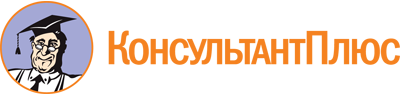 Постановление Правительства РБ от 19.07.2005 N 234
(ред. от 17.08.2023)
"О создании Совета по физической культуре, спорту и молодежной политике при Правительстве Республики Бурятия"
(вместе с "Положением о Совете по физической культуре, спорту и молодежной политике при Правительстве Республики Бурятия")Документ предоставлен КонсультантПлюс

www.consultant.ru

Дата сохранения: 27.10.2023
 Список изменяющих документов(в ред. Постановлений Правительства РБ от 30.04.2008 N 223,от 22.01.2009 N 17, от 02.04.2010 N 131, от 22.05.2012 N 290,от 29.10.2012 N 634, от 17.07.2014 N 335, от 26.03.2015 N 138,от 13.11.2015 N 571, от 31.12.2015 N 681, от 15.06.2018 N 332,от 24.12.2018 N 733, от 24.06.2019 N 339, от 14.10.2020 N 626,от 08.09.2021 N 508, от 23.05.2022 N 285, от 22.12.2022 N 806,от 17.08.2023 N 482)Список изменяющих документов(в ред. Постановлений Правительства РБ от 30.04.2008 N 223,от 22.01.2009 N 17, от 29.10.2012 N 634, от 13.11.2015 N 571,от 31.12.2015 N 681, от 08.09.2021 N 508)Список изменяющих документов(в ред. Постановлений Правительства РБ от 22.12.2022 N 806,от 17.08.2023 N 482)ЛудуповаЕвгения Юрьевна-заместитель Председателя Правительства Республики Бурятия - министр здравоохранения Республики Бурятия, председатель СоветаКозыревИван Валерьевич-министр спорта и молодежной политики Республики Бурятия, заместитель председателя СоветаПоздняковВалерий Анатольевич-министр образования и науки Республики БурятияДабаеваЭльвира Сергеевна-первый заместитель министра экономики Республики Бурятия - председатель Комитета инвестицийБудацыреновВладимир Валерьевич-заместитель министра культуры Республики Бурятия - председатель Комитета экономики и правовой работыЭрдыниеваЭльвира Григорьевна-заместитель министра социальной защиты населения Республики Бурятия - председатель Комитета по делам семьи и детейДармаевЦырен Александрович-заместитель руководителя Республиканского агентства занятости населенияФилатовАлексей Федорович-заместитель председателя Комитета по физической культуре и спорту - начальник отдела массовой физической культуры и подготовки спортивного резерва Министерства спорта и молодежной политики Республики БурятияИвановаМария Георгиевна-начальник отдела поддержки молодежных инициатив Министерства спорта и молодежной политики Республики БурятияШодороваАнастасия Алексеевна-консультант отдела финансового и организационного обеспечения Министерства спорта и молодежной политики Республики Бурятия, секретарь Советапо согласованию:по согласованию:по согласованию:ИвахиноваИнна Саяновна-председатель Комитета Народного Хурала Республики Бурятия по межрегиональным связям, национальным вопросам, молодежной политике, общественным и религиозным объединениямДорошСергей Дмитриевич-заместитель председателя Комитета Народного Хурала Республики Бурятия по межрегиональным связям, национальным вопросам, молодежной политике, общественным и религиозным объединениямБардунаевАлександр Владимирович-председатель Комитета Народного Хурала Республики Бурятия по бюджету, налогам и финансам, председатель Молодежной палаты при Народном Хурале Республики БурятияТрифоноваСветлана Васильевна-заместитель мэра - председатель Комитета по социальной и молодежной политике города Улан-УдэХартановАркадий Вячеславович-председатель муниципального казенного учреждения "Комитет по физической культуре, спорту и молодежной политике" администрации муниципального образования "Селенгинский район"БолотовЧингис Аякович-председатель Совета региональной молодежной общественной творческой организации "Клуб веселых и находчивых Республики Бурятия"КимЮлия Валерьевна-руководитель исполкома Общероссийского национального фронтаЕфимчукАлександр Георгиевич-заместитель председателя Бурятской республиканской общественной организации Всероссийского общества инвалидовДавыдовЕвгений Александрович-заместитель министра внутренних дел по Республике БурятияБарбаевГончик Бадмацыренович-заведующий кафедрой "Физическая культура и спорт" ФГБОУ ВО "Восточно-Сибирский государственный университет технологий и управления"СеменюкАндрей Валерьевич-заместитель председателя Бурятского регионального отделения общественно-государственного объединения "Всероссийское физкультурно-спортивное общество "Динамо"ЗандановаЕлена Ефимовна-руководитель регионального штаба Бурятского регионального отделения молодежной общероссийской общественной организации "Российские студенческие отряды"ЯблоновскаяАнастасия Евгеньевна-президент региональной общественной организации "Федерация тхэквондо (ИТФ) Республики Бурятия"БумбошкинВладислав Матвеевич-президент региональной общественной организации "Олимпийский Совет Республики Бурятия"ЧирниновЦырен Зоригтуевич-председатель Совета ветеранов физической культуры и спорта Республики БурятияБидогаеваГалина Инхиреевна-председатель Бурятской республиканской территориальной общественной организации Общероссийского профессионального союза работников физической культуры, спорта и туризма Российской ФедерацииОсиповЕвгений Юрьевич-председатель Общественного совета при Министерстве спорта и молодежной политики Республики БурятияВласовВиктор Николаевич-председатель Бурятского регионального отделения Российского студенческого спортивного союзаЛеоновДенис Геннадьевич-заместитель руководителя по общественным проектам филиала Государственного фонда поддержки участников специальной военной операции "Защитники Отечества" по Республике БурятияШобоевБаир Владимирович-председатель Общероссийского общественно-государственного движения детей и молодежи "Движение первых" Республики Бурятия